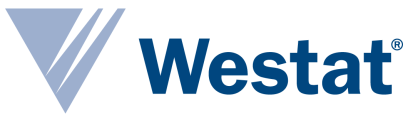 Focus Group$65 as a Thank You!Westat is looking for people who do hair smoothing or straightening using professional-grade products outside of a hair salon, for example at home, to take part in a 90 minute focus group. You must be aged 18 or older.On behalf of the Food and Drug Administration (FDA), we will be asking for your views and experiences with hair smoothing products, and your reactions to proposed product labeling.The focus group will take place at our Rockville, MD location on [Date] and [Time].The discussion will be kept secure to the extent permitted by law. No information about you will be shared with others.
If you are interested in taking part, please call 1-XXX-XXX-XXXX, say you are calling about the ‘hair focus group’, and provide your name, phone number.We will call you and ask some questions to determine if you are eligible. Please understand that we may not be able to include everyone who contacts us.Westat is a social research company based in Rockville, MD. For more information about Westat: https://www.westat.com/